Қысқамерзімді жоспарСабақтың тақырыбы: Органикалық  заттардың  ерекшеліктеріСабақтың барысы:Бөлім: 9.4А Органикалық  химияға  кіріспеПедагогтің аты-жөні:Эрметова С.А.Күні:Сыныбы:Қатысушылар саны:                   Қатыспағандар саны:Сабақтың тақырыбы:Органикалық  заттардың  ерекшеліктеріОқу бағдарламасына сәйкес оқу мақсаты9.4.3.1 -органикалық қосылыстардың көптүрлілігінің себебін  түсіндіру  Сабақтың мақсаты:Барлық оқушылар үшін:Органикалық қосылыстардың көп түрлілігінің себебін анықтайды.Көпшілік оқушылар үшін:Органикалық заттардың бейорганикалық заттардан ерекшелігін анықтайды.Кейбір оқушылар үшін:Органикалық заттарды ажыратадыҚұндылықтарға баулу: «Мәңгілік ел» жалпыұлттық идеясы бойынша «Жалпыға бірдей еңбек қоғамы» құндылығына баулу. Бұл арқылы оқушыларда шығармашылық және сын тұрғысынан ойлауы, функционалдық сауаттылығы, қарым-қатынас жасау қабілеті мен жауапкершілігі артады. Сонымен қатар өмір бойы оқуға, еңбеу етуге, Қазақстандық патриотизм және азаматтық жауапкершілікке  деген дағдысы қалыптасады.Сабақ кезеңі/УақытыПедагогтің іс-әрекетіОқушының іс-әрекетіОқушының іс-әрекетіОқушының іс-әрекетіБағалауРесурстарСабақтың басыҚызығушылықты ояту.7 мин.(Ұ). Ұйымдастыру кезеңі:1. Оқушылармен амандасу, түгендеу.2. Ынтымақтастық атмосферасын қалыптастырады3. Оқушыларды топтарға біріктіру.Топқа кітап, дәптер және қаламсап оқу құралдарының  суреттері бар қима қағаздар беріледі. Әр оқушы қима қағаздарды таңдау арқылы ұқсас құралдармен 3 топқа бірігеді. 1 топ: Кітап 2 топ: Дәптер3 топ: ҚаламсапТопқа кітап, дәптер және қаламсап оқу құралдарының  суреттері бар қима қағаздар беріледі. Әр оқушы қима қағаздарды таңдау арқылы ұқсас құралдармен 3 топқа бірігеді. 1 топ: Кітап 2 топ: Дәптер3 топ: ҚаламсапТопқа кітап, дәптер және қаламсап оқу құралдарының  суреттері бар қима қағаздар беріледі. Әр оқушы қима қағаздарды таңдау арқылы ұқсас құралдармен 3 топқа бірігеді. 1 топ: Кітап 2 топ: Дәптер3 топ: ҚаламсапМақсаты: Оқушылар бір-біріне тілек білдіреді, тыңдау дағдыларын дамытуға бағытталады, сондай-ақ барлық оқушылардың қатыстырылуы арқылы сабаққа белсенділігі артады.Тиімділігі: Оқушылар бір-біріне тілек айту арқылы жақындасады, көңіл-күйін көтереді және бауырмалдығын оятады.Саралау: Бұл жерде саралаудың «Жіктеу» тәсілі көрінеді.  Оқушылардың оқуға деген қызығушылығын арттыру мақсатында мүмкіндігінше оларға таңдау еркіндігі беріледі.Оқулық, жұмыс дәптеріКітап, дәптер, қалам суреттері бейнеленген қима қағаздар топтамасы(Қазіргі жағдайда) ДК экраныЖаңа сабаққа кіріспе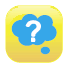  (Ұ) «Миға шабуыл» әдісі арқылы өткен тақырыппен жаңа сабақты  байланыстыру мақсатында ой қозғау сұрақтарын ұжымдық талқылау. Оқушыларға жалпылама төмендегі сұрақтар және жаттығу түрлері  беріледі. Әр оқушы өз оймен бөліседі.Өзгенің пікірін толықтырады.Оқушылар сұрақтарға жауап беріп, өзара ұжымдық талқылау  жасағаннан кейін мұғалім оқушыларға сабақтың тақырыбы, мақсатымен таныстырады.1.Органикалық химия нені зерттейді2.Қандай химиялық заттар органикалық  деп аталады1.Органикалық химия нені зерттейді2.Қандай химиялық заттар органикалық  деп аталады1.Органикалық химия нені зерттейді2.Қандай химиялық заттар органикалық  деп аталадыМақсаты: Жылдам әрі функционалды түрде сыни ойлануды дамыту. Тиімділігі: оқушының танымдық дағдысы артады. Сонымен қатар оқушыға сабақтың өмірмен байланысын көрсетеді және сабақтың тақырыбы мен мақсатын анықтауға мүмкіндік береді.Саралау: Бұл жерде саралаудың «Диалог және қолдау көрсету» тәсілі көрінеді. Дұрыс мағынада жауап беруге бағыттау мақсатында кейбір оқушыларға ашық сұрақтар, ал кейбір көмек қажет ететін оқушыларға жетелеуші сұрақтар қойылады. Өз ойын дұрыс мағынада білдіріп,  талқылауға белсенділікпен қатысқан оқушыға «Жарайсың!» деген мадақтау сөзімен ынталандыру.  Сабақтың ортасыМағынаны ашу  26 мин.Оқулықтағы жаңа сабақтың мәтінін оқуға тапсырма бередіОқулықты оқып танысып шығады. Тірек сөздермен танысып, өз дәптерлеріне жазып алады.Оқулықты оқып танысып шығады. Тірек сөздермен танысып, өз дәптерлеріне жазып алады.Оқулықты оқып танысып шығады. Тірек сөздермен танысып, өз дәптерлеріне жазып алады.Дескриптор:                    Жалпы - 3 балл1.Органикалық қосылыстардың көп түрлілігінің себебін анықтайды.Тақырып бойынша интернет желісін пайдаланып видеоролик көру.Оқулықта берілген тапсырманы орындатады, бақылайды, мысал, үлгі көрсетеді. 1-тапсырмаИзомерлі қосылыстарды сипаттап береді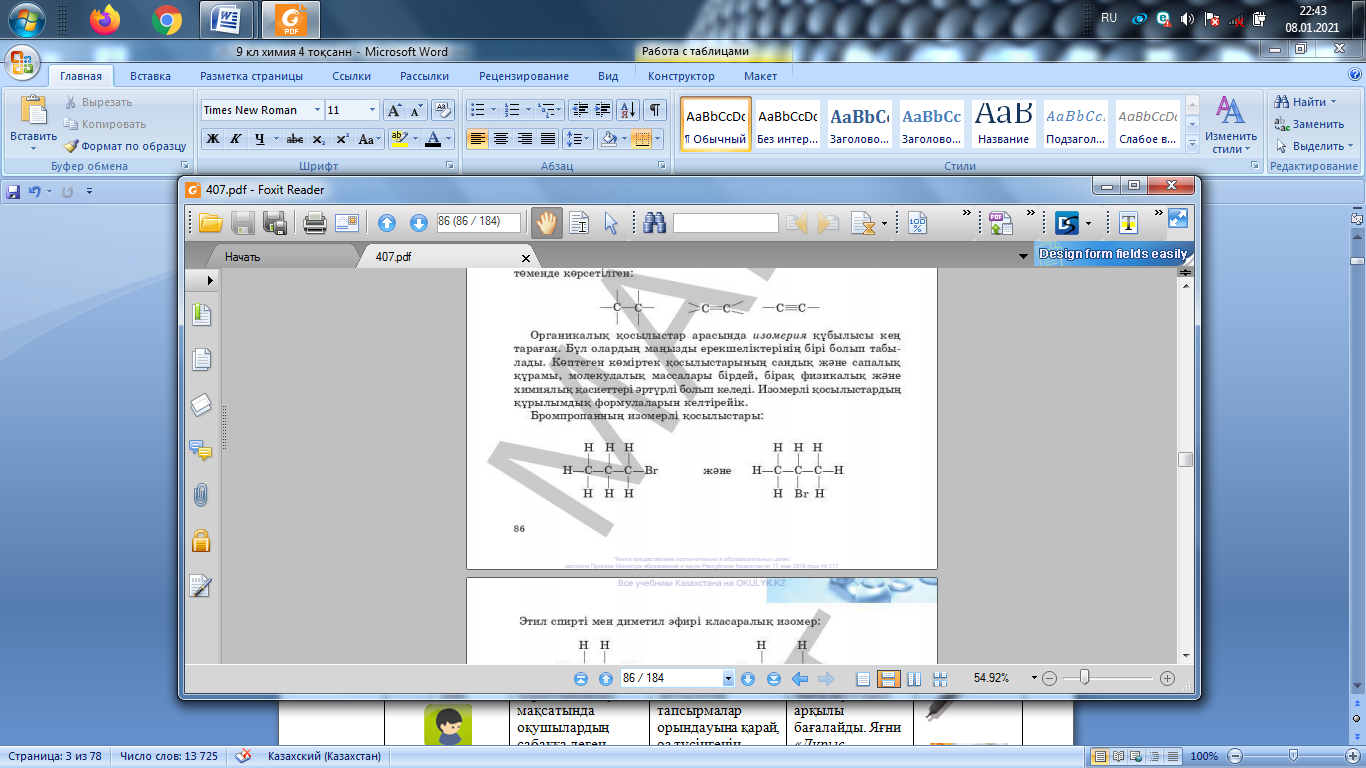  1-тапсырмаИзомерлі қосылыстарды сипаттап береді 1-тапсырмаИзомерлі қосылыстарды сипаттап бередіДескриптор:                    Жалпы - 3 балл1.Реакцияны талдау ДК экраны9-сынып оқулығы.Жұмыс дәптерлері.Жеке жұмыс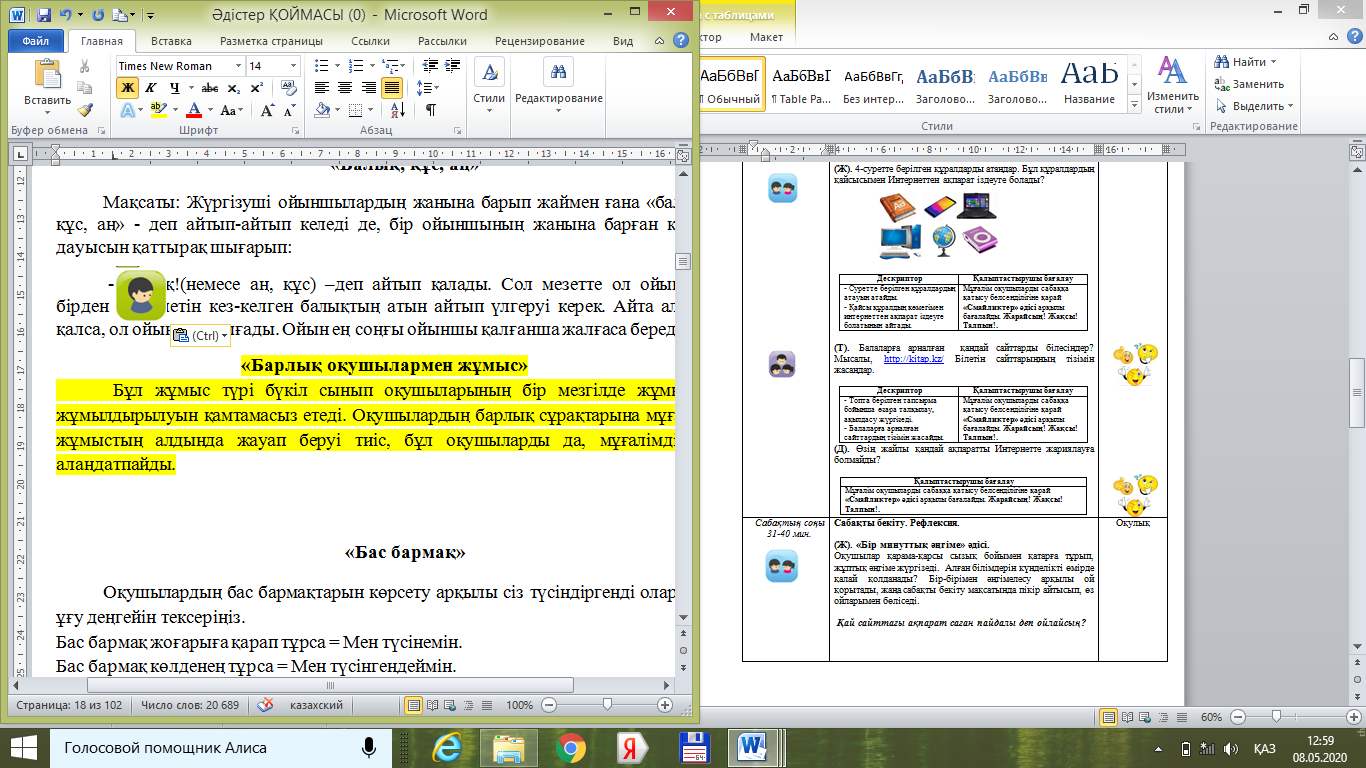 Оқулықта берілген  тапсырманы орындатады, бақылайды, мысал, үлгі көрсетеді.2-тапсырмаОрганикалық қосылыстарға қандай химиялық қасиеттер тән?Органикалық қосылыстардың қоғам өмірінде маңызы?Органикалық заттардың құрамына көміртектен басқа қандай  элементтер кіреді?2-тапсырмаОрганикалық қосылыстарға қандай химиялық қасиеттер тән?Органикалық қосылыстардың қоғам өмірінде маңызы?Органикалық заттардың құрамына көміртектен басқа қандай  элементтер кіреді?2-тапсырмаОрганикалық қосылыстарға қандай химиялық қасиеттер тән?Органикалық қосылыстардың қоғам өмірінде маңызы?Органикалық заттардың құрамына көміртектен басқа қандай  элементтер кіреді?Дескриптор:                    Жалпы - 3 балл1.Сұрақтарға жауап береді ДК экраны9-сынып оқулығы.Жұмыс дәптерлері.Сабақтың соңыОй толғаныс.Рефлексия7 мин.«Еркін микрофон»  әдісі. Мұғалім сабақты қорытындылау мақсатында оқушылардың сабаққа деген көзқарасын, рефлексиясын тыңдайды.Мақсаты:Оқушы алған білімін саралай білуге дағдыланады.Тиімділігі:Тақырып бойынша оқушылардың пікірін анықтайды. Жинақталған деректердің құнды болуын қадағалайды.Саралау: Бұл кезеңде саралаудың «Қорытынды» тәсілі көрінеді.Оқушылар бүгінгі сабақтың мақсатына жеткізетін тапсырмалар орындауына қарай, өз түсінгенін, пікірін,  өз ойын айту арқылы сабаққа қорытынды жасайды.Оқушылар бүгінгі сабақтың мақсатына жеткізетін тапсырмалар орындауына қарай, өз түсінгенін, пікірін,  өз ойын айту арқылы сабаққа қорытынды жасайды.Оқушылар бүгінгі сабақтың мақсатына жеткізетін тапсырмалар орындауына қарай, өз түсінгенін, пікірін,  өз ойын айту арқылы сабаққа қорытынды жасайды.Мұғалім оқушыларды  «Жапондық бағалау» әдісі арқылы бағалайды. Яғни «Дұрыс келісемін», «Толықтырамын, басқа көзқарасым бар», «Менің сұрағым бар». Сонымен қатар 1-10 баллдық жүйе бойынша оқушылардың сабаққа қатысу белсенділігі бойынша бағаланады.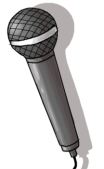 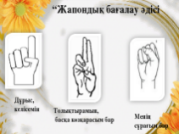 Саралау. Сіз қандай тәсілмен көбірек қолдау көрсетпексіз? Сіз қабілетті оқушылардың алдына қандай тапсырмалар қоясыз? Саралау. Сіз қандай тәсілмен көбірек қолдау көрсетпексіз? Сіз қабілетті оқушылардың алдына қандай тапсырмалар қоясыз? Саралау. Сіз қандай тәсілмен көбірек қолдау көрсетпексіз? Сіз қабілетті оқушылардың алдына қандай тапсырмалар қоясыз? Бағалау.  Сіз оқушылардың материалды игеру деңгейін қалай тексеруді жоспарлап отырсыз?Денсаулық және қауіпсіздік техникасын сақтау

Денсаулық және қауіпсіздік техникасын сақтау

Денсаулық және қауіпсіздік техникасын сақтау

«Диалог және қолдау көрсету», «Тапсырма», «Жіктеу».Саралау тапсырмаларды  іріктеуді, белгілі бір оқушыдан күтілетін нәтижені, оқушыға жеке қолдау көрсетуде, оқу материалы мен ресурстарды оқушылардың жеке қабілеттерін ескере отырып әзірлеуді қамтиды.«Диалог және қолдау көрсету», «Тапсырма», «Жіктеу».Саралау тапсырмаларды  іріктеуді, белгілі бір оқушыдан күтілетін нәтижені, оқушыға жеке қолдау көрсетуде, оқу материалы мен ресурстарды оқушылардың жеке қабілеттерін ескере отырып әзірлеуді қамтиды.«Диалог және қолдау көрсету», «Тапсырма», «Жіктеу».Саралау тапсырмаларды  іріктеуді, белгілі бір оқушыдан күтілетін нәтижені, оқушыға жеке қолдау көрсетуде, оқу материалы мен ресурстарды оқушылардың жеке қабілеттерін ескере отырып әзірлеуді қамтиды. «Мадақтау сөзі» әдісіДенсаулық сақтау технологиялары.Сабақта сергіту жаттығулары мен белсенді жұмыс түрлерін қолданамын.Осы сабақта қолданылатын Қауіпсіздік техникасы ережелерінің тармақтары орындалады.Денсаулық сақтау технологиялары.Сабақта сергіту жаттығулары мен белсенді жұмыс түрлерін қолданамын.Осы сабақта қолданылатын Қауіпсіздік техникасы ережелерінің тармақтары орындалады.Денсаулық сақтау технологиялары.Сабақта сергіту жаттығулары мен белсенді жұмыс түрлерін қолданамын.Осы сабақта қолданылатын Қауіпсіздік техникасы ережелерінің тармақтары орындалады.Жалпы бағалауСабақтың қандай екі аспектісі жақсы өтті? Оқыту туралы да, сабақ беру туралы да ойланыңыз.1:2:Сабақты жақсартуға не жәрдемдесер еді? Оқыту туралы да, сабақ беру туралы да ойланыңыз.1: 2:Сабақ кезінде, сынып немесе жекелеген оқушылардың жетістіктері/қиыншылықтары туралы мен нені  анықтадым? Келесі сабақтарда неге назар аудару керек?1:2:Жалпы бағалауСабақтың қандай екі аспектісі жақсы өтті? Оқыту туралы да, сабақ беру туралы да ойланыңыз.1:2:Сабақты жақсартуға не жәрдемдесер еді? Оқыту туралы да, сабақ беру туралы да ойланыңыз.1: 2:Сабақ кезінде, сынып немесе жекелеген оқушылардың жетістіктері/қиыншылықтары туралы мен нені  анықтадым? Келесі сабақтарда неге назар аудару керек?1:2:Жалпы бағалауСабақтың қандай екі аспектісі жақсы өтті? Оқыту туралы да, сабақ беру туралы да ойланыңыз.1:2:Сабақты жақсартуға не жәрдемдесер еді? Оқыту туралы да, сабақ беру туралы да ойланыңыз.1: 2:Сабақ кезінде, сынып немесе жекелеген оқушылардың жетістіктері/қиыншылықтары туралы мен нені  анықтадым? Келесі сабақтарда неге назар аудару керек?1:2:Жалпы бағалауСабақтың қандай екі аспектісі жақсы өтті? Оқыту туралы да, сабақ беру туралы да ойланыңыз.1:2:Сабақты жақсартуға не жәрдемдесер еді? Оқыту туралы да, сабақ беру туралы да ойланыңыз.1: 2:Сабақ кезінде, сынып немесе жекелеген оқушылардың жетістіктері/қиыншылықтары туралы мен нені  анықтадым? Келесі сабақтарда неге назар аудару керек?1:2:Жалпы бағалауСабақтың қандай екі аспектісі жақсы өтті? Оқыту туралы да, сабақ беру туралы да ойланыңыз.1:2:Сабақты жақсартуға не жәрдемдесер еді? Оқыту туралы да, сабақ беру туралы да ойланыңыз.1: 2:Сабақ кезінде, сынып немесе жекелеген оқушылардың жетістіктері/қиыншылықтары туралы мен нені  анықтадым? Келесі сабақтарда неге назар аудару керек?1:2:Жалпы бағалауСабақтың қандай екі аспектісі жақсы өтті? Оқыту туралы да, сабақ беру туралы да ойланыңыз.1:2:Сабақты жақсартуға не жәрдемдесер еді? Оқыту туралы да, сабақ беру туралы да ойланыңыз.1: 2:Сабақ кезінде, сынып немесе жекелеген оқушылардың жетістіктері/қиыншылықтары туралы мен нені  анықтадым? Келесі сабақтарда неге назар аудару керек?1:2:Жалпы бағалауСабақтың қандай екі аспектісі жақсы өтті? Оқыту туралы да, сабақ беру туралы да ойланыңыз.1:2:Сабақты жақсартуға не жәрдемдесер еді? Оқыту туралы да, сабақ беру туралы да ойланыңыз.1: 2:Сабақ кезінде, сынып немесе жекелеген оқушылардың жетістіктері/қиыншылықтары туралы мен нені  анықтадым? Келесі сабақтарда неге назар аудару керек?1:2: